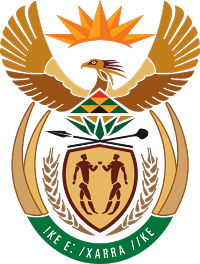 MINISTRY COOPERATIVE GOVERNANCE AND TRADITIONAL AFFAIRSREPUBLIC OF SOUTH AFRICANATIONAL ASSEMBLYQUESTIONS FOR WRITTEN REPLYQUESTION NUMBER 2015/29382938.	Mr B M Bhanga (DA) to ask the Minister of Cooperative Governance and Traditional Affairs:(1)	What is the scope of the section 139(1)(b) intervention at Madibeng Local Municipality in the North West;(2)	(a) what will be the cost of rehabilitating the water and sanitation infrastructure in the specified municipality and (b) how will this be funded;(3)	whether income from water and sanitation to the specified municipality will be ring-fenced; if not, why not; if so, what are the relevant details?									NW3442EReply:The information requested by the Honourable Member is not readily available within the Department. We have, however, since requested the North West Provincial Government to provide this information. The Honourable Member will be provided with the requested information as soon as it is submitted to us.  